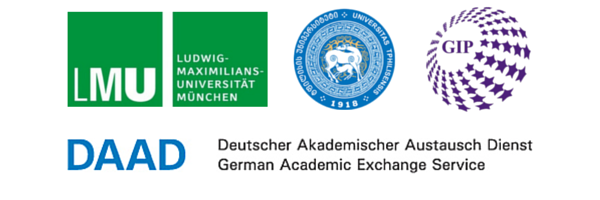 Autumn SchoolEU’s policies towards the East: Deepening, widening, bridging the gap?Tbilisi, September 19-23, 2016Preliminary ProgrammeMonday, September 19 9:00 to 10:30 Introduction, expectations, method and programme10:30 to 11:00 Coffee break11:00 to 12:30 The current situation in Georgia 12:30 to 14:00 Lunch Break14:00 to 15:30 The European Union as a foreign policy actor 15:30 to 16:00 Coffee break16:00 to 17:30 Russian domestic and foreign policy Tuesday, September 2009:15 to 10:30 The Eurasian Union from the perspective of Armenia 10:30 to 11:00 Coffee break11:00 to 12:30 Workshop: relations between EU and EAU12:30 to 14:00 Lunch Break14:00 to 15:30 The Role of Media and Communication - Workshop I 15:30 to 16:00 Coffee break16:00 to 17:30 The Role of Media and Communication - Workshop II Wednesday, September 2109:15 to 10:30 Basics for the development of future scenarios 10:30 to 11:00 Coffee break11:00 to 12:30 Brainstorming for scenario development / division and focus of the working groups12:30 to 14:00 Lunch break14:00 to 15:30 Scenario development - Workshop I15:30 to 16:00 Coffee break16:00 to 17:30 Scenario development - Workshop IIThursday, September 22 09:15 to 10:30 Scenario development - Workshop III10:30 to 11:00 Coffee break11:00 to 12:30 Scenario development - Workshop IV12:30 to 14:00 Lunch break14:00 to 15:30 scenario development - Workshop V15:30 to 16:00 Coffee break16:00 to 17:30 Completion of the final presentationFriday, September 2309:15 to 10:30 Presentation of future scenarios I10:30 to 11:00 Coffee break11:00 to 12:15 Presentation of future scenarios II12:15 to 14:00 Lunch break14:00 to 15:15 Presentation of future scenarios III15:15 to 15:30 Coffee break15:30 to 17:00 Evaluation and closingThis Autumn school is organized by Ludwig Maximilian University of Munich in partnership with Georgian institute of Politics and Tbilisi State University and supported by DAAD,